MIŠLJENJE MENTORA O RADU STUDENTA/STUDENTICE NA STRUČNO-PEDAGOŠKOJ PRAKSIIme i prezime studenta/studentice: _____________________________________________________Godina studija: ____________________________________________________________________________Osnovna škola: ____________________________________________________________________________Datum održavanja stručno-pedagoške prakse: ________________________________________Mentor/mentorica: ________________________________________________________________________________________________________                   (mjesto, datum)Mentor/ica___________________________Nastavnik/ica Informatike_______________________________Nastavnik/ica Engleskoga jezika_______________________________Ravnatelj/ica         _____________________________MP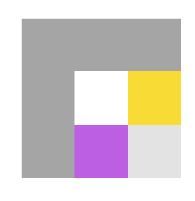 Sveučilište Josipa Jurja Strossmayera u OsijekuFAKULTET ZA ODGOJNE I OBRAZOVNE ZNANOSTI31000 Osijek, Ulica cara Hadrijana 10Telefon: 031 321-700, faks: 031 321-899OIB  28082679513,  MB 1404881; IBAN: HR1825000091102044575 Aktivnosti studenta/studentice Aktivnosti studenta/studentice Aktivnosti studenta/studentice Aktivnosti studenta/studentice Aktivnosti studenta/studentice Aktivnosti studenta/studentice Aktivnosti studenta/studentice Aktivnosti studenta/studentice Aktivnosti studenta/studentice Procijenite aktivnosti studenta/studentica s obzirom na predviđene zadaće stručno-pedagoške prakse. Procijenite aktivnosti studenta/studentica s obzirom na predviđene zadaće stručno-pedagoške prakse. Procijenite aktivnosti studenta/studentica s obzirom na predviđene zadaće stručno-pedagoške prakse. Procijenite aktivnosti studenta/studentica s obzirom na predviđene zadaće stručno-pedagoške prakse. Procijenite aktivnosti studenta/studentica s obzirom na predviđene zadaće stručno-pedagoške prakse. Procijenite aktivnosti studenta/studentica s obzirom na predviđene zadaće stručno-pedagoške prakse. Procijenite aktivnosti studenta/studentica s obzirom na predviđene zadaće stručno-pedagoške prakse. Procijenite aktivnosti studenta/studentica s obzirom na predviđene zadaće stručno-pedagoške prakse. Procijenite aktivnosti studenta/studentica s obzirom na predviđene zadaće stručno-pedagoške prakse.OcjenaOcjenaOcjenaOcjenaOcjenaOcjenaOcjenaOcjena12223445Redovito boravi u školi. Komentar (prema potrebi):Komentar (prema potrebi):Komentar (prema potrebi):Komentar (prema potrebi):Komentar (prema potrebi):Komentar (prema potrebi):Komentar (prema potrebi):Komentar (prema potrebi):Komentar (prema potrebi):OcjenaOcjenaOcjenaOcjenaOcjenaOcjenaOcjenaOcjena12223445Provodi sociometrijsku tehniku.Komentar (prema potrebi):Komentar (prema potrebi):Komentar (prema potrebi):Komentar (prema potrebi):Komentar (prema potrebi):Komentar (prema potrebi):Komentar (prema potrebi):Komentar (prema potrebi):Komentar (prema potrebi):OcjenaOcjenaOcjenaOcjenaOcjenaOcjenaOcjenaOcjena12223445Prati realizaciju ishoda učenja nastavnoga predmeta (hrvatski jezik, matematika, priroda i društvo, likovna kultura, glazbena kultura, tjelesna kultura) i ishoda međupredmetnih tema.Komentar (prema potrebi):Komentar (prema potrebi):Komentar (prema potrebi):Komentar (prema potrebi):Komentar (prema potrebi):Komentar (prema potrebi):Komentar (prema potrebi):Komentar (prema potrebi):Komentar (prema potrebi):OcjenaOcjenaOcjenaOcjenaOcjenaOcjenaOcjenaOcjena12223445Popunjava pripremu na temelju odslušanoga sata likovne kulture (studenti koji su prisutni na satu likovne kulture).Komentar (prema potrebi):Komentar (prema potrebi):Komentar (prema potrebi):Komentar (prema potrebi):Komentar (prema potrebi):Komentar (prema potrebi):Komentar (prema potrebi):Komentar (prema potrebi):Komentar (prema potrebi):Aktivnosti studenta/studentice modula AOcjenaOcjenaOcjenaOcjenaOcjenaOcjenaOcjenaOcjenaAktivnosti studenta/studentice modula A12223445Koristi rezultate sociometrije i na temelju njih opisuje jednog darovitog učenika/učenicu u razredu. Komentar (prema potrebi):Komentar (prema potrebi):Komentar (prema potrebi):Komentar (prema potrebi):Komentar (prema potrebi):Komentar (prema potrebi):Komentar (prema potrebi):Komentar (prema potrebi):Komentar (prema potrebi):Aktivnosti studenta/studentice modula BOcjenaOcjenaOcjenaOcjenaOcjenaOcjenaOcjenaOcjenaAktivnosti studenta/studentice modula B12223445Nazočnost studenta/studentice  satima informatike u razrednoj nastavi.Komentar (prema potrebi):Komentar (prema potrebi):Komentar (prema potrebi):Komentar (prema potrebi):Komentar (prema potrebi):Komentar (prema potrebi):Komentar (prema potrebi):Komentar (prema potrebi):Komentar (prema potrebi):OcjenaOcjenaOcjenaOcjenaOcjenaOcjenaOcjenaOcjena11233455Analizira radnu okolinu učiteljice/učitelja u razredu s aspekta ergonomije računalne opreme (okretljivost monitora (rotacija, podešavanja visine i nagiba), veličina zaslona, kut gledanja, čitljivost, odbljesak, sjajnost, nestabilnost i treptanje slike, razlučivost, veličina prikaza slika i znakova, …) i ergonomije programske podrške (odabir boje, oblika i veličine teksta i pozadine, prilagodba programskog sučelja, …).Komentar (prema potrebi):Komentar (prema potrebi):Komentar (prema potrebi):Komentar (prema potrebi):Komentar (prema potrebi):Komentar (prema potrebi):Komentar (prema potrebi):Komentar (prema potrebi):Komentar (prema potrebi): Aktivnosti studenta/studentice modula COcjena Ocjena Ocjena Ocjena Ocjena Ocjena Ocjena Ocjena  Aktivnosti studenta/studentice modula C12223445Nazočnost studenta/studentice  satima Engleskog jezika.Komentar (prema potrebi):Komentar (prema potrebi):Komentar (prema potrebi):Komentar (prema potrebi):Komentar (prema potrebi):Komentar (prema potrebi):Komentar (prema potrebi):Komentar (prema potrebi):Komentar (prema potrebi): Sudjelovanje studenta/studentice u životu i radu škole Sudjelovanje studenta/studentice u životu i radu škole Sudjelovanje studenta/studentice u životu i radu škole Sudjelovanje studenta/studentice u životu i radu škole Sudjelovanje studenta/studentice u životu i radu škole Sudjelovanje studenta/studentice u životu i radu škole Sudjelovanje studenta/studentice u životu i radu škole Sudjelovanje studenta/studentice u životu i radu škole Sudjelovanje studenta/studentice u životu i radu škole Procijenite sudjelovanje studenta/studentica u životu i radu škole za vrijeme provođenja stručno-pedagoške prakse. Procijenite sudjelovanje studenta/studentica u životu i radu škole za vrijeme provođenja stručno-pedagoške prakse. Procijenite sudjelovanje studenta/studentica u životu i radu škole za vrijeme provođenja stručno-pedagoške prakse. Procijenite sudjelovanje studenta/studentica u životu i radu škole za vrijeme provođenja stručno-pedagoške prakse. Procijenite sudjelovanje studenta/studentica u životu i radu škole za vrijeme provođenja stručno-pedagoške prakse. Procijenite sudjelovanje studenta/studentica u životu i radu škole za vrijeme provođenja stručno-pedagoške prakse. Procijenite sudjelovanje studenta/studentica u životu i radu škole za vrijeme provođenja stručno-pedagoške prakse. Procijenite sudjelovanje studenta/studentica u životu i radu škole za vrijeme provođenja stručno-pedagoške prakse. Procijenite sudjelovanje studenta/studentica u životu i radu škole za vrijeme provođenja stručno-pedagoške prakse.OcjenaOcjenaOcjenaOcjenaOcjenaOcjenaOcjenaOcjena12223445Odnos studenta/studentice prema učenicima. Komentar (prema potrebi):Komentar (prema potrebi):Komentar (prema potrebi):Komentar (prema potrebi):Komentar (prema potrebi):Komentar (prema potrebi):Komentar (prema potrebi):Komentar (prema potrebi):Komentar (prema potrebi):OcjenaOcjenaOcjenaOcjenaOcjenaOcjenaOcjenaOcjena12223445Odnos studenta/studentice prema djelatnicima škole. Komentar (prema potrebi):Komentar (prema potrebi):Komentar (prema potrebi):Komentar (prema potrebi):Komentar (prema potrebi):Komentar (prema potrebi):Komentar (prema potrebi):Komentar (prema potrebi):Komentar (prema potrebi):OcjenaOcjenaOcjenaOcjenaOcjenaOcjenaOcjenaOcjena12223445Motiviranost studenta/studentice u realizaciji predviđenih aktivnosti tijekom stručno-pedagoške prakse. Komentar (prema potrebi):Komentar (prema potrebi):Komentar (prema potrebi):Komentar (prema potrebi):Komentar (prema potrebi):Komentar (prema potrebi):Komentar (prema potrebi):Komentar (prema potrebi):Komentar (prema potrebi):OcjenaOcjenaOcjenaOcjenaOcjenaOcjenaOcjenaOcjena12223445Odnos studenta/studentice prema zadaćama i obvezama/naputcima mentora/mentoriceKomentar (prema potrebi):Komentar (prema potrebi):Komentar (prema potrebi):Komentar (prema potrebi):Komentar (prema potrebi):Komentar (prema potrebi):Komentar (prema potrebi):Komentar (prema potrebi):Komentar (prema potrebi):Ostale napomene (prema potrebi):Ostale napomene (prema potrebi):Ostale napomene (prema potrebi):Ostale napomene (prema potrebi):Ostale napomene (prema potrebi):Ostale napomene (prema potrebi):Ostale napomene (prema potrebi):Ostale napomene (prema potrebi):Ostale napomene (prema potrebi):